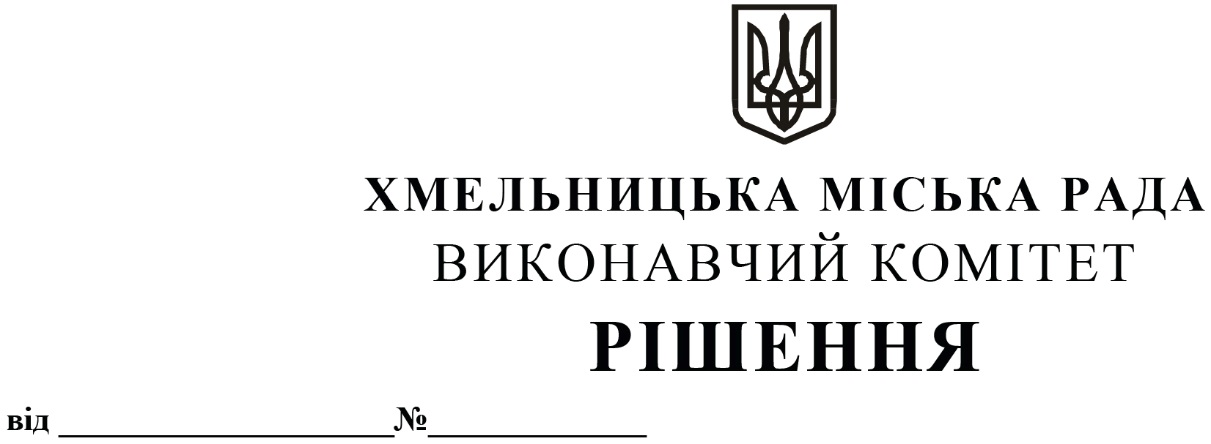 Про включення нежитлового приміщенняна провулку Тракторному, 20 до Переліку другого типу Розглянувши подання орендодавця - управління житлової політики і майна Хмельницької міської ради, керуючись законами України «Про місцеве самоврядування в Україні», «Про оренду державного та комунального майна» (№157- ІХ), Порядком передачі в оренду державного та комунального майна, затвердженим постановою Кабінету Міністрів України від 03.06.2020 № 483,  рішенням четвертої сесії Хмельницької міської ради від 17.02.2021 № 30 «Про особливості передачі в оренду майна Хмельницької міської територіальної громади», виконавчий комітет міської  радиВ И Р І Ш И В:1. Включити до Переліку другого типу нежитлове приміщення загальною площею 143,7 кв.м на провулку Тракторному, 20 у м. Хмельницькому, щодо якого прийнято рішення про передачу в оренду без проведення аукціону.2. Контроль за виконанням рішення покласти на заступника міського голови – директора департаменту інфраструктури міста В. Новачка.Міський голова                                                                                          Олександр СИМЧИШИН